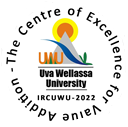 Before the 14th of July 2022, the participant must email the completed "Registration Form" to conference@uwu.ac.lk with the subject "Registration Form-Paper ID XXX" in the subject line. Participants must also complete the online registration form using the URL provided in your acceptance email by the track coordinators.Before the 14th of July 2022, the participant must email the completed "Registration Form" to conference@uwu.ac.lk with the subject "Registration Form-Paper ID XXX" in the subject line. Participants must also complete the online registration form using the URL provided in your acceptance email by the track coordinators.Before the 14th of July 2022, the participant must email the completed "Registration Form" to conference@uwu.ac.lk with the subject "Registration Form-Paper ID XXX" in the subject line. Participants must also complete the online registration form using the URL provided in your acceptance email by the track coordinators.Before the 14th of July 2022, the participant must email the completed "Registration Form" to conference@uwu.ac.lk with the subject "Registration Form-Paper ID XXX" in the subject line. Participants must also complete the online registration form using the URL provided in your acceptance email by the track coordinators.Paper ID    Paper ID    Paper ID    Paper ID    Participant's SurnameName with initialsRev.        Prof.         Dr.                Mr.                Ms.Rev.        Prof.         Dr.                Mr.                Ms.Name with initialsAffiliated Organization/InstitutionCorrespondence Address:Email Address:Country:Contact Telephone No:Mobile No WhatsApp No*     (*This number will be used to communicate during the presentation)Mobile No WhatsApp No*     (*This number will be used to communicate during the presentation)NIC No. (Sri Lanka) / Passport No:Delegates Local                                                     Foreign Local                                                     ForeignParticipant's Information Presenter                                               Participation Only Presenter                                               Participation OnlySubmission option Abstract Only                                  Abstract and Extended abstract  (Please select "Abstract and Extended abstract" if you desire to publish your extended abstract in UWU journals; a track chair will contact you in the future) Abstract Only                                  Abstract and Extended abstract  (Please select "Abstract and Extended abstract" if you desire to publish your extended abstract in UWU journals; a track chair will contact you in the future)Mode of Registration Student* (Undergraduate or postgraduate) Other Delegate(*Please enclose a scanned copy of your student ID.)Mode of PaymentInternational Participants Registration Fee to be deposited to the A/C No.  at , in favor of    Date of Deposit/Wire Transfer:  Please attach a scanned copy of the Bank Slip with the applicant's name.Local Participants A/C No. 3114820 at Bank of Ceylon, Badulla, Sri Lanka in favor of "Uva Wellassa University of Sri Lanka" By Cheque Made in Favor of "Uva Wellassa University of Sri Lanka."Date of Deposit:  Mode of PaymentInternational Participants Registration Fee to be deposited to the A/C No.  at , in favor of    Date of Deposit/Wire Transfer:  Please attach a scanned copy of the Bank Slip with the applicant's name.Local Participants A/C No. 3114820 at Bank of Ceylon, Badulla, Sri Lanka in favor of "Uva Wellassa University of Sri Lanka" By Cheque Made in Favor of "Uva Wellassa University of Sri Lanka."Date of Deposit:  Mode of PaymentInternational Participants Registration Fee to be deposited to the A/C No.  at , in favor of    Date of Deposit/Wire Transfer:  Please attach a scanned copy of the Bank Slip with the applicant's name.Local Participants A/C No. 3114820 at Bank of Ceylon, Badulla, Sri Lanka in favor of "Uva Wellassa University of Sri Lanka" By Cheque Made in Favor of "Uva Wellassa University of Sri Lanka."Date of Deposit:  Please attach a scanned copy of the Bank Slip / Online transfer receipt with the participant's name.Please attach a scanned copy of the Bank Slip / Online transfer receipt with the participant's name.Please attach a scanned copy of the Bank Slip / Online transfer receipt with the participant's name.Participant's Signature: Date:  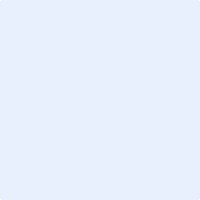 Participant's Signature: Date:  Participant's Signature: Date:  